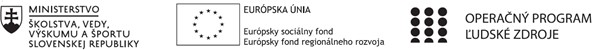 Správa o činnosti pedagogického klubuPríloha:  Printscreeny online klubu1. Prioritná osVzdelávanie2. Špecifický cieľ1.1.1 Zvýšiť inkluzívnosť a rovnaký prístup ku kvalitnému vzdelávaniu a zlepšiť výsledky a kompetencie detí a žiakov3. Prijímateľ Spojená škola – Gymnázium Tilgnerova, Tilgnerova 14, Bratislava 841 054. Názov projektu Zvýšenie kvality vzdelávania v Spojenej škole Tilgnerova 14 v Bratislave 5. Kód projektu ITMS2014+ 312011X6216. Názov pedagogického klubuChemický klub7. Dátum stretnutia pedagogického klubu26. november 2020 o 14:008. Miesto stretnutia pedagogického klubuGymnázium Tilgnerova, Bratislava9. Meno koordinátora pedagogického klubu RNDr. Iveta Piršelová10. Odkaz na webové sídlo zverejnenej správy https://tilgnerka.edupage.org/Nové trendy vo výučbe-používanie meračov, notebookov, smartfónov na hodinách.Do vyučovacieho procesu vstupuje mnoho faktorov, ktoré majú významný vplyv na dosiahnutie požadovaných výsledkov žiaka. Možno hovoriť o žiakovej schopnosti myslieť, zapamätať si nové učivo, vnútornej i vonkajšej motivácie, učebnom štýle i zručnostiach, nevynímajúc prostredie, z ktorého žiak prichádza do školy. Hlavný cieľ – hlbšie pochopenie prírodných procesov – sa má dosiahnuť prostredníctvom cielených žiackych činností, v ktorých dominujú bádateľské aktivity. Medzi základné podmienky úspešnej realizácie zmien obsahu prírodovedného vzdelávania a zavádzania, resp. presadzovania, nových metód výučby orientovaných na aktivizáciu žiaka .Hlavné body, témy stretnutia, zhrnutie priebehu stretnutia:Cieľom nášho stretnutia bolo analyzovať z viacerých hľadísk súčasný stav v oblasti využívania bádateľských prístupov vo vyučovaní prírodovedných predmetov na našej škole. Špeciálnu pozornosť sme venovali identifikácii poznávacích operácií, používaných pri realizácii bádateľsky orientovaných aktivít a možnostiam rozvíjania poznávacích operácií. Systém Vernier je vytváraný pre využívanie vo vyučovaní, je to systém ktorý pružne reaguje na potreby trhu a zmien v digitálnych technológiách aby ich užitočne využil pre účely výučby pre žiakov. Jeho obsluha je veľmi príjemná, orientovaná na užívateľa. Výborne sa dá skĺbiť demonštrácia učiteľa počas hodín spolu s laboratórnymi meraniami žiakov. Zautžívané metódy a formy vyučovania musí zákonite meniť aj škola, ktorá pripravuje jedinca na to, aby bol schopný adaptovať sa na meniace sa poţiadavky. Vplyv vedecko–technického pokroku na výchovu a vzdelávanie je spoločenský problém, kde treba riešiť hlavne rozpor medzi mnoţstvom nových poznatkov v jednotlivých vedných odboroch a edukačnými moţnosťami školy. Rozvoj rozumových schopností a osvojovanie pojmov žiakov na ZŠ súvisí s poznávacou aktivitou pri riešení rôznych typov úloh a situácii. V integrovaných životných súvislostiach sú situácie vytvárané zložitými vzťahmi medzi človekom technikou a prírodou. Jednou z hlavných úloh dnešnej školy je pripravovať mladých ľudí na ich budúci osobný i profesijný ţivot v čoraz viac technologicky zameranej spoločnosti. Učitelia preto musia disponovať širokým spektrom nových alebo inovovaných prístupov k vyučovaniu a učeniu, a to hlavne takých, ktoré vyuţívajú nové komunikačné a informačné technológie. Koncepcia výchovy a vzdelávania ţiakov v našej škole vychádza z požiadaviek, ktoré vytvárajú potrebu obsahovej a formálnej reštrukturalizácie výchovno-vzdelávacej činnosti. Pre školu z toho vyplýva potreba inovácie tradičného odovzdávania vedomostí a osvojenie si metód spracovania a aplikácie informácií. Požiadavky dnešnej doby sú zamerané na inováciu edukácie, na hľadanie nových prístupov a metód. Vypracoval (meno, priezvisko) RNDr. Iveta PiršelováDátum26. november 2020Podpis	Schválil (meno, priezvisko) Ing. Edita ČiernaDátum27. november 2020	Podpis